Madrid, 16 de septiembre de 2019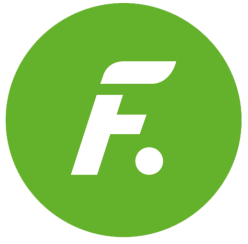 PROGRAMACIÓN DE FDF PARA EL MARTES 17 DE SEPTIEMBRE17/09/2019MARTESFDFH.PrevCalf.Programa                                                            Ep./Serie8:10TPI LOVE TV: LO MEJOR18:50+7SIETE VIDAS: 'CRISIS'999:55+12ESCENAS DE MATRIMONIO110:15+16SEÑORAS DEL (H)AMPA: 'SEÑORAS QUE AYUDAN A OTRAS SEÑORAS'311:45+16SEÑORAS DEL (H)AMPA: 'SEÑORAS EMPODERADAS'413:10+12LA QUE SE AVECINA: 'UN TRILERO, DOS TORTILLAS Y EL CAPRICHO DE LOS BORBONES'5615:00+16LA QUE SE AVECINA: 'UN PÁNICO ESCÉNICO, UN BODORRIO HOMOPETARDO Y LAS DIABLAS DE MONTEPINAR'14617:00+7¡TOMA SALAMI!5617:35+7¡TOMA SALAMI!1618:10+7¡TOMA SALAMI!318:30TPLOS SERRANO: 'MAYORMENTE, LO QUE SUBE BAJA'13120:00+12"MAKING OF" LA QUE SE AVECINA: 'EPISODIO 81'120:20+12LA QUE SE AVECINA: 'UN AMOR DE INSTITUTO, UN BURRO SIN ZANAHORIA Y UNA PROFANACIÓN DE CAPILLA'9922:35+12CINE: 'LA BRUMA'Título original: 'DANS LA BRUME'Int.: Romain Duris, Olga Kurylenko, Fantine HarduinDtor.: Daniel RobyFRANCIA/DRAMA/2018Sinopsis: el día que una extraña niebla letal sumerge París, los supervivientes encuentran refugio en algunos edificios y en los tejados de la capital. Sin información, sin electricidad, sin agua ni comida, una pequeña familia trata de sobrevivir a este desastre. Pero pasan las horas y una cosa está clara: la ayuda no llegará y será necesario para poder salir, probar suerte en la niebla.0:10+12LA QUE SE AVECINA: 'UNA VAGINA SIN VIDA, UNA ALMORRANA EMOCIONAL Y UNA NAVIDAD DE MUERTE'1282:15+12LA QUE SE AVECINA: 'UNA FUGA, DOS CHANTAJES Y UN EDREDÓN CON SORPRESA'423:45TPMIRAMIMÚSICA15:40TPLA TIENDA EN CASA